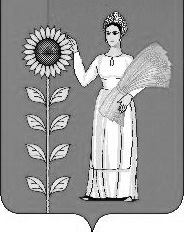 СОВЕТ ДЕПУТАТОВ СЕЛЬСКОГО ПОСЕЛЕНИЯТИХВИНСКИЙ СЕЛЬСОВЕТДобринского муниципального района Липецкой областиРоссийской Федерации51-я сессия VсозываР Е Ш Е Н И Е    18.06.2019 г.                         д.Большая Плавица                        № 194 – рс      О передаче полномочий  сельского поселения Тихвинский сельсовет по созданию условий для организации досуга и обеспечения жителей сельского поселения услугами организаций культуры Добринскому муниципальному району              Заслушав и обсудив информацию главы поселения по вопросу передачи полномочий по решению отдельных вопросов местного значения Тихвинского сельского поселения в сфере культуры органам местного самоуправления Добринского муниципального района, признавая необходимость и значимость сохранения на территории района единого культурного пространства, в целях повышения качества обслуживания населения учреждениями культуры, в соответствии с частью 4 статьи 15 Федерального закона от 06.10.2003 № 131-ФЗ «Об общих принципах организации местного самоуправления Российской Федерации», п.6 ст. 9.2 Федерального закона от 12 января 1996 г. N 7-ФЗ «О некоммерческих организациях», Приказом Министерства культуры и массовых коммуникаций РФ от 25 мая 2006 г. N 229 «Об утверждении Методических указаний по реализации вопросов местного значения в сфере культуры городских и сельских поселений, муниципальных районов и Методических рекомендаций по созданию условий для развития местного традиционного народного художественного творчества»,  Уставом сельского поселения Тихвинский сельсовет, Совет депутатов сельского поселения Тихвинский сельсовет               РЕШИЛ:Передать Добринскому муниципальному району с 1 июля 2019 года осуществление полномочий сельского поселения Тихвинский сельсовет по созданию условий для организации  досуга  и обеспечения жителей поселений услугами организаций культуры.Поручить администрации сельского поселения Тихвинский сельсовет заключить с администрацией Добринского муниципального района соглашение об осуществлении полномочия, указанного в пункте 1 настоящего решения.Направить указанный нормативный правовой  акт главе сельского поселения для подписания и официального обнародования. Настоящее решение вступает в силу со дня его обнародования.Председатель Совета депутатовсельского поселенияТихвинский  сельсовет           		       		А.Г.Кондратов